Túrakód: K-K_DK-h  /  Táv.: 65,5 km  /  Frissítve: 2020-01-31Túranév: Kerékpár középtáv DK-harmadEllenőrzőpont és résztáv adatok:Pót ellenőrzőpont adatok:Feldolgozták: Baráth László, Hernyik András, Valkai Árpád, 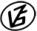 Tapasztalataidat, élményeidet őrömmel fogadjuk! 
(Fotó és videó anyagokat is várunk.)EllenőrzőpontEllenőrzőpontEllenőrzőpontEllenőrzőpontRésztáv (kerekített adatok)Résztáv (kerekített adatok)Résztáv (kerekített adatok)          Elnevezése          ElnevezéseKódjaHelyzeteElnevezéseHosszaHossza1.Rajt-Cél (Dózsa-ház)001QRN46 39.154 E20 15.191K-K_DK-h_01-rt-  -  -  --  -  -  -2.Horthy-Fa010QRN46 36.266 E20 26.154K-K_DK-h_02-rt16,8 km16,8 km3.4448, 4449-es utak elágazása027QRN46 37.229 E20 31.447K-K_DK-h_03-rt10,7 km27,5 km4.Árpád-halom011QRN46 36.918 E20 33.960K-K_DK-h_04-rt3,4 km30,9 km5.Fábiánsebestyén (D)028QRN46 40.019 E20 27.146K-K_DK-h_05-rt11,6 km42,5 km6.Cserna-féle szélmalom012QRN46 40.219 E20 29.036K-K_DK-h_06-rt3,2 km45,7 km7.Rajt-Cél (Dózsa-ház)001QRN46 39.154 E20 15.191-  -  -  -  -  -  -  -  -  -19,8 km65,5 kmPót ellenőrzőpontPót ellenőrzőpontPót ellenőrzőpontPót ellenőrzőpontFő ponttólFő ponttól          Elnevezése          ElnevezéseKódjaHelyzeteIrányaTávolsága1.Rajt-Cél (Dózsa-ház)001QRPN46 39.166 E20 15.187É23 m2.Horthy-fa010QRPN46 36.266 E20 26.170K21 m3.4448, 4449-es utak elágazása027QRPN46 37.264 E20 31.457ÉÉK65 m4.Árpád-halom011QRRPN46 36.915 E20 33.972DDK16 m5.Fábiánsebestyén (D)028QRPN46 40.034 E20 27.141É27 m6.Cserna-féle szélmalom012QRPN46 40.210 E20 29.037D16 m7.Rajt-Cél (Dózsa-ház)001QRPN46 39.154 E20 15.191É23 m